							                      Hatchmere The Dinosaur Egg                                                                                                                                Planning?                                                                                                                                   6.3.15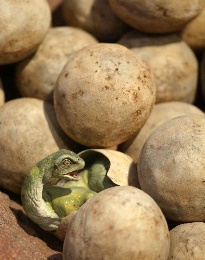 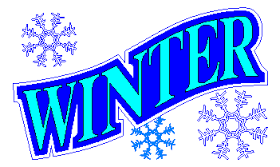 